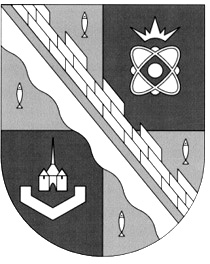 администрация МУНИЦИПАЛЬНОГО ОБРАЗОВАНИЯ                                        СОСНОВОБОРСКИЙ ГОРОДСКОЙ ОКРУГ  ЛЕНИНГРАДСКОЙ ОБЛАСТИпостановлениеот 20/03/2019 № 628О внесении изменений в постановление администрации Сосновоборского городского округа от 14.09.2016 № 2167 «Об образовании Межведомственной комиссии по оценке эффективности деятельности муниципальных бюджетных и автономных учреждений»На основании подпункта 2.1. п.2 решения совета депутатов от 28.11.2018                            № 207 «Об утверждении структуры администрации муниципального образования Сосновоборский городской округ Ленинградской области» (с изменениями                                 от 12.12.2018) администрация Сосновоборского городского округа                         п о с т а н о в л я е т:            1. Внести изменения в постановление администрации Сосновоборского городского округа от 14.09.2016 № 2167 «Об образовании Межведомственной комиссии по оценке эффективности деятельности муниципальных бюджетных и автономных учреждений»:1.1. в Положении о Межведомственной комиссии при администрации Сосновоборского городского округа по оценке эффективности деятельности муниципальных бюджетных и автономных учреждений пункт 6.1. исключить.          1.2. Состав Межведомственной комиссии при администрации Сосновоборского городского округа по оценке эффективности деятельности муниципальных бюджетных и автономных учреждений утвердить в новой редакции согласно приложению к настоящему постановлению.         2. Отделу по связям с общественностью (пресс-центр) Комитета по общественной безопасности и информации разместить настоящее постановление на официальном сайте Сосновоборского городского округа.3. Общему отделу администрации (Баскакова К.Л.) обнародовать настоящее постановление на электронном сайте городской газеты "Маяк".4. Настоящее постановление вступает в силу с момента официального обнародования.5. Контроль за исполнением настоящего постановления оставляю за собой.Глава администрации Сосновоборского городского округа                                                              М.В.ВоронковИсп. Попова Т.Р. (КФ)Тел. 2-43-52; ЛЕСОГЛАСОВАНО: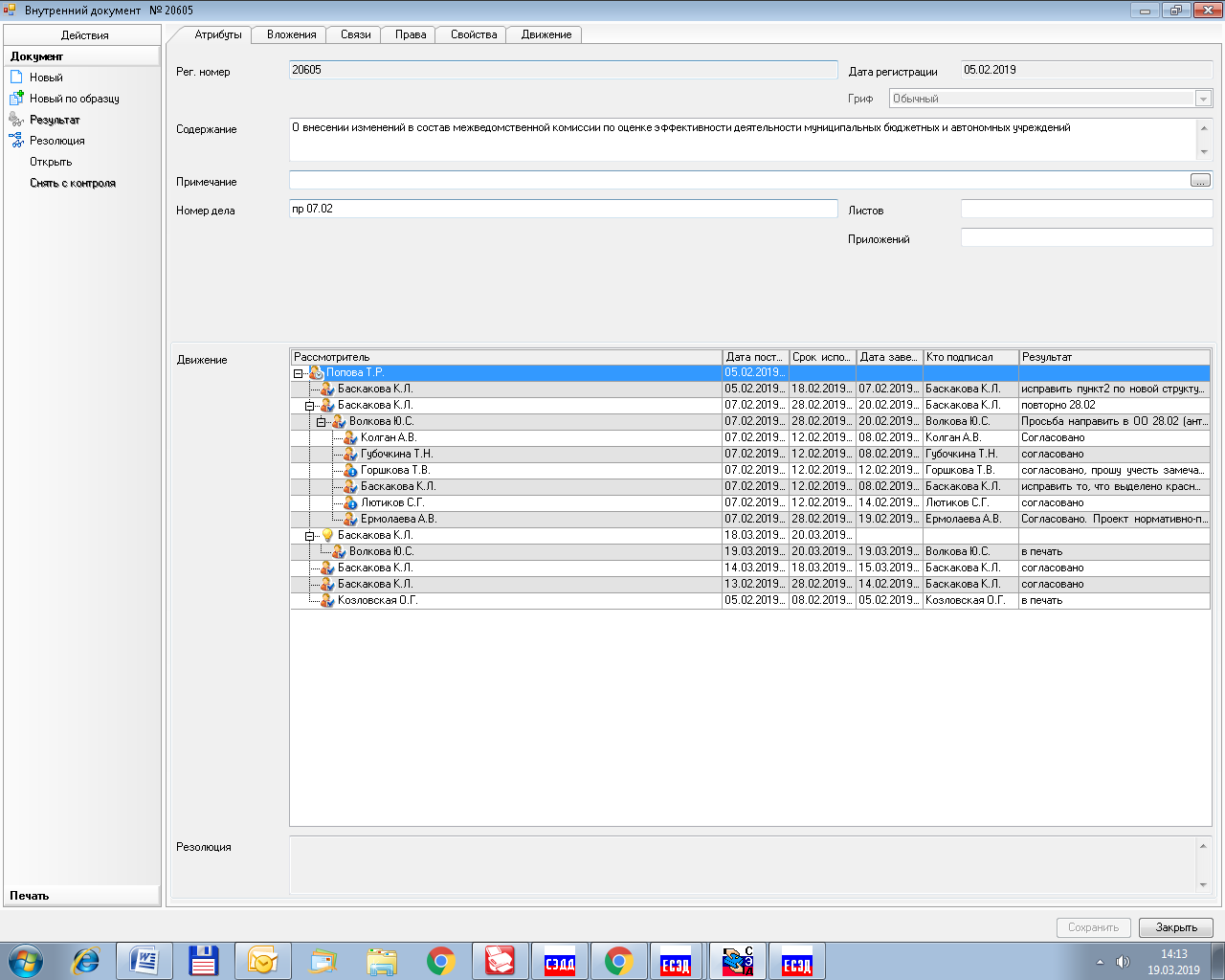 Рассылка:общий отдел, КФ, КУМИ, ОФКиС, ОМП, пресс-центр, ОВБиДХ, ОРКТюридический отдел, члены комиссииУтвержденпостановлением администрации Сосновоборского городского округаот 20/03/2019 № 628(Приложение)СОСТАВМежведомственной комиссии при администрации Сосновоборского городского округа по оценке эффективности деятельности муниципальных бюджетных и автономных учрежденийПредседатель комиссии:Заместитель председателя комиссии:Члены комиссии:Глава администрации Сосновоборского городского округа.Заместитель главы администрации по социальным вопросам.Первый заместитель главы администрации;Заместитель главы администрации по безопасности, правопорядку и организационным вопросам;Председатель комитета финансов Сосновоборского городского округа;Председатель КУМИ Сосновоборского городского округа;Председатель комитета образования Сосновоборского городского округа;Начальник юридического отдела администрации;Заместитель председателя комитета финансов, начальник бюджетного отдела;Начальник отдела по развитию культуры и туризма;Начальник отдела кадров и спецработы.Секретарь комиссии:Специалист комитета финансов Сосновоборского городского округа.